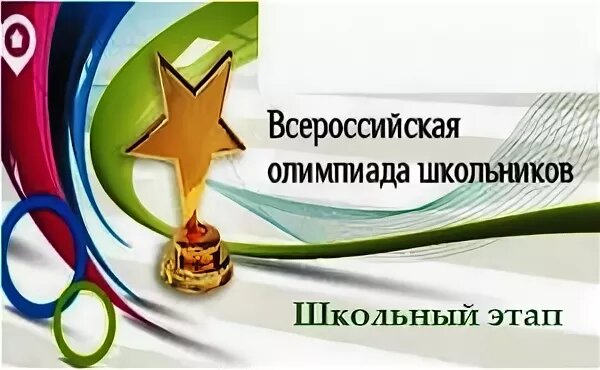 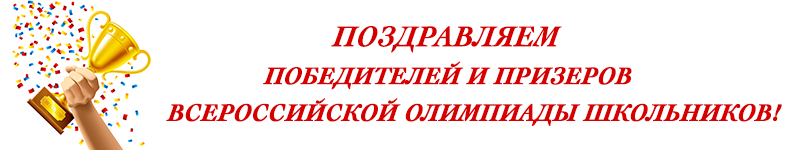 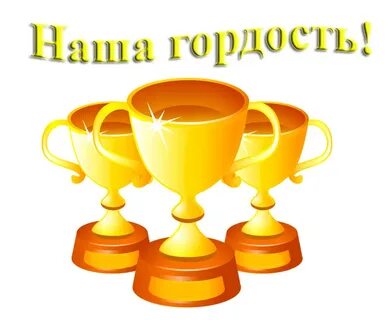 ФИО участника Класс             Предмет        Результат 1Тульнева Виктория6блитературапобедитель2Миннуллина Милана6блитературапризер3Мамбетов Камиль6арусский языкпобедитель4Сорокина Ольга7арусский языкпризер5Сафина Азалия7брусский языкпризер6Лобанова Анастасия7брусский языкпобедитель7Макаров Александр8аанглийский языкобществознаниепобедительпобедитель8Караева Ясмина8аанглийский языкобществознаниерусский языкматематикапризерпобедительпризерпобедитель9Зарезина Елизавета8арусский языкпобедитель10Кайтукова Аделина8арусский языкпризер11Канукова Кристина8арусский языкпризер12Маргиева Николь8бобществознаниепобедитель13Дзебисов Сармат9аанглийский языкпобедитель14Кокаев Хетаг9аанглийский языкпобедитель15Гуцаев Марат9аанглийский языкобществознаниепобедительпризер16Маргиева Мишель9аобществознаниепобедитель17Беловолова Елизавета10аобществознаниепобедитель18Сыромятников Михаил11арусский языкпобедитель